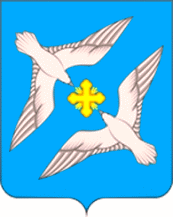 АДМИНИСТРАЦИЯ МУНИЦИПАЛЬНОГО ОБРАЗОВАНИЯСЕЛЬСКОЕ ПОСЕЛЕНИЕ «УСПЕНСКОЕ »РЖЕВСКОГО РАЙОНА ТВЕРСКОЙ ОБЛАСТИПОСТАНОВЛЕНИЕот 09.02.2021  года                                                                                                    №  8   Руководствуясь Федеральным законом от 06.10.2003г. №131-ФЗ «Об общих принципах организации местного самоуправления в РФ», ст. 3.3 Федерального закона «О введении в действие Земельного кодекса Российской Федерации» от 25.10.2001г. № 137-ФЗ, ст.37 Градостроительного кодекса РФ от 29.12.2004г. № 190-ФЗ, Уставом сельского поселения «Успенское», решением Совета депутатов сельского поселения «Успенское» от 26.04.2019. № 46 «Об утверждении Генерального плана СП «Успенское», решением  от 11.08.2014 г. № 25 «Об утверждении Правил землепользования и застройки СП «Успенское»,  Постановлением Администрации МО сельское поселение «Успенское» от 27.07.2015 г. № 25 Об утверждении Правил   присвоения, изменения и аннулирования  адресов  на территории муниципального образования сельское поселение «Успенское» Ржевского района Тверской области, разделом 4 Постановления Правительства РФ от 22.05.2015г. № 492 «О составе сведений об адресах, размещаемых в государственном адресном реестре, порядке межведомственного информационного взаимодействия приведении государственного адресного реестра, в целях устранения нарушения  адресного учета объектов недвижимости   сельского поселения «Успенское»  , Администрация сельского поселения «Успенское»ПОСТАНОВЛЯЕТ:1.Присвоить адрес элементу планировочной структуры:-Российская Федерация, Тверская область, Ржевский  муниципальный район, сельское поселение  Успенское,    д. Заречная, территория    Агрофирма Дмитрова Гора.-Российская Федерация, Тверская область, Ржевский  муниципальный район, сельское поселение  Успенское,   д. Глебово, территория   Агрофирма Дмитрова Гора.2.Присвоить адрес земельному участку с кадастровым номером : - 69:27:0000021:462, площадью 100000 квадратных метров, категория земель –земли сельскохозяйственного назначения с видом разрешенного использования-для строительства и эксплуатации свинокомплекса: Российская Федерация, Тверская область, Ржевский муниципальный район, сельское поселение «Успенское»,  д. Заречная, з/у №1.-  69:27:0000021:464, площадью 100000 квадратных метров, категория земель –земли сельскохозяйственного назначения с видом разрешенного использования- для строительства и эксплуатации свинокомплекса: Российская Федерация, Тверская область, Ржевский муниципальный район, сельское поселение «Успенское», д. Глебово, з/у №23. Контроль за выполнением данного постановления оставляю за собой.Глава сельского поселения «Успенское»Ржевского района                                                                                А.В.СвятойО присвоении адреса  элементу планировочной структуры